					NeMo Associate Partner application form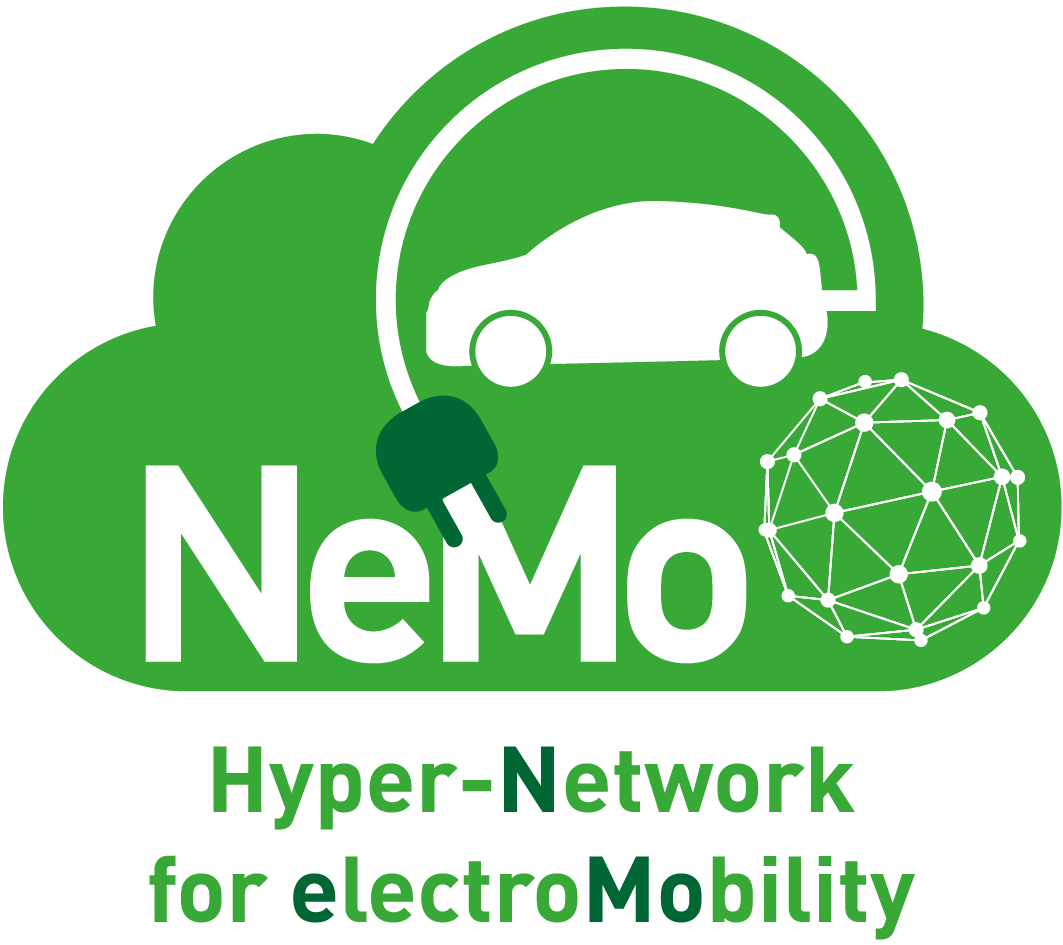 			Please fill out and return this form to Dr. Angelos Amditis, 			NeMo Project Coordinator, at a.amditis@iccs.gr 					https://nemo-emobility.eu Full legal name of your company/organisation: __________________________________________Trading name / public name (if different from above): ____________________________________Address: ______________________ City: _____________________ Country: ___________________Telephone number: _______________________Organisation website: ________________________Contact person name: ________________________Contact person email address: ________________________Do you currently use (purchase) electromobility services?YesNo, but plan to do so No, and no plans to do so.If yes, please state which one(s) and in which country/countries or regions: _____________Type of organisation:					Public authorityInfrastructure operator Service providerIndustryAcademic or researchAssociationOther (please specify): Do you currently provide electromobility services?Yes: Business to business (B2B)  Yes: Business to client (B2C)  Yes: Both B2B and B2CNo, but plan to do so No, and no plans to do so.If yes, please state which one(s) and in which country/countries or regions: 